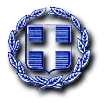 ΕΛΛΗΝΙΚΗ ΔΗΜΟΚΡΑΤΙΑ                                                            ΝΟΜΟΣ ΑΤΤΙΚΗΣ                                                                Χαλάνδρι, 18.09.2019ΔΗΜΟΣ ΧΑΛΑΝΔΡΙΟΥ                                                                  Αρ. Πρωτ.: 124     Ν.Π.Δ.Δ. ΣΧΟΛΙΚΗ ΕΠΙΤΡΟΠΗ ΔΕΥΤΕΡΟΒΑΘΜΙΑΣΕΚΠΑΙΔΕΥΣΗΣ ΔΗΜΟΥ ΧΑΛΑΝΔΡΙΟΥ                                  Ταχ.Δ/νση:  Παπάγου 7 και Αριστοφάνους 		           Τ.κ.           : 152 34 – ΧαλάνδριΤηλ.          : 2106899.936-937 Φαξ.         : 2106899.923                                                   		 e-mail: sxoliki.epitropi2@halandri.gr                             		 ΔΙΑΚΗΡΥΞΗ ΕΠΑΝΑΛΗΠΤΙΚΟΥ ΔΙΑΓΩΝΙΣΜΟΥΗ Σχολική Επιτροπή Δευτεροβάθμιας Εκπαίδευσης Δήμου Χαλανδρίου Ν.Π.Δ.Δ. προκηρύσσει δημόσιο πλειοδοτικό διαγωνισμό με σφραγισμένες προσφορές για την μίσθωση του κυλικείου του 8ου Γυμνασίου Χαλανδρίου.Ο διαγωνισμός θα γίνει στο γραφείο του Διευθυντή του 8ου Γυμνασίου Χαλανδρίου επί των οδών 28ης Οκτωβρίου-Φιλίππου και Αγ. Φωτεινής, Πάτημα Χαλανδρίου, την 11.10.2019, ημέρα Παρασκευή και ώρα 19.00 μ.μ.Για περισσότερες πληροφορίες οι ενδιαφερόμενοι μπορούν να απευθύνονται στο γραφείο της Σχολικής Επιτροπής ( τηλ.:210-6899936 ) ή στο γραφείο του Σχολείου (τηλ.:210-6006614 ) όπου μπορούν να λάβουν πληροφορίες και τη διακήρυξη του διαγωνισμού, κατά τις εργάσιμες ημέρες και ώρες.Ελάχιστο ποσό προσφοράς 4,00 € (τέσσερα ευρώ) ανά μαθητή.Το κυλικείο πρέπει να λειτουργεί πρωί ( 08:15-14:30). Ο εκμισθωτής πρέπει να αναλάβει άμεσα εντός του Σεπτεμβρίου 2019 και οφείλει να παρευρίσκεται προσωπικά στο κυλικείο τις ώρες λειτουργίας του.Για την συμμετοχή στο διαγωνισμό προκαταβάλλεται εγγύηση 300,00€.( τριακόσια ευρώ ) . Ο Πρόεδρος της Σ.Ε.               Μιχάλας Γιάννης